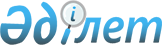 "Механикалық көлік құралдарын және олардың тіркемелерін міндетті техникалық байқауды ұйымдастыру және жүргізу қағидасын, механикалық көлік құралдарын және олардың тіркемелерін міндетті техникалық байқаудан өткізудің кезеңділігін, сондай-ақ техникалық байқаудың диагностикалық картасының нысанын бекіту туралы" Қазақстан Республикасы Үкіметінің 2011 жылғы 17 мамырдағы № 523 қаулысына өзгерістер енгізу және оның нормаларының қолданылуын тоқтату туралы
					
			Күшін жойған
			
			
		
					Қазақстан Республикасы Үкіметінің 2012 жылғы 24 сәуірдегі № 509 Қаулысы. Күші жойылды - Қазақстан Республикасы Үкіметінің 2015 жылғы 10 тамыздағы № 622 қаулысымен

      Ескерту. Күші жойылды - ҚР Үкіметінің 10.08.2015 № 622 қаулысымен (алғашқы ресми жарияланған күнінен кейін күнтізбелік он күн өткен соң қолданысқа енгізіледі).      Қазақстан Республикасының Үкіметі ҚАУЛЫ ЕТЕДІ:



      1. "Механикалық көлік құралдарын және олардың тіркемелерін міндетті техникалық байқауды ұйымдастыру және жүргізу қағидасын, механикалық көлік құралдарын және олардың тіркемелерін міндетті техникалық байқаудан өткізудің кезеңділігін, сондай-ақ техникалық байқаудың диагностикалық картасының нысанын бекіту туралы" Қазақстан Республикасы Үкіметінің 2011 жылғы 17 мамырдағы № 523 қаулысына (Қазақстан Республикасының ПҮАЖ-ы, 2011 ж., № 39, 474-құжат) мынадай өзгерістер енгізілсін:



      1) көрсетілген қаулымен бекітілген Механикалық көлік құралдарын және олардың тіркемелерін міндетті техникалық байқауды ұйымдастыру және жүргізу қағидасында:



      33-тармақ мынадай редакцияда жазылсын:



      "33. Көлік құралының тежеуін басқаруды тексеру көлік құралының санатына байланысты мынадай роликтік тежеуіш стенділерімен жүргізіледі:



      1) N3 және 04 санаттары үшін білікке түсетін барынша жүктемесі 16 тоннадан кем емес;



      2) М2, М3, N2, О3 санаттары үшін білікке түсетін барынша жүктемесі 10 тоннадан кем емес;



      3) M1, N1, 02 санаттары үшін білікке түсетін барынша жүктемесі 2 тоннадан кем емес;



      4) L3, L4, L5 санаттары үшін 1 доңғалаққа түсетін барынша салмақ 0,6 тонна.



      41-тармақта:



      4) тармақшаның он үшінші абзацы алынып тасталсын;



      6) тармақшаның он алтыншы және он жетінші абзацтары алынып тасталсын;



      7) тармақшаның төртінші, жетінші және оныншы абзацтары алынып тасталсын.



      2) көрсетілген қаулымен бекітілген механикалық көлік құралдарын және олардың тіркемелерін міндетті техникалық байқаудан өткізудің кезеңділігінде:



      3-тармақ мынадай редакцияда жазылсын:



      "3. Механикалық көлік құралдарының және олардың тіркемелерінің бұдан кейінгі міндетті техникалық байқаудан өту мерзімі бастапқы міндетті техникалық байқаудан өту күнінен бастап есептеледі.



      Механикалық көлік құралдарын және олардың тіркемелерін міндетті техникалық байқаудан өткізу кезеңділігінің 1-тармағының 1) тармақшасының қолданысы 2011 жылғы мамыр - қыркүйек аралығында мемлекеттік немесе міндетті техникалық байқаудан өткен, шығарылған жылын қоса алғанда, 7 жылдан асатын, таксиді қоспағанда, жол қозғалысы қауіпсіздігі бойынша орталық атқарушы органда тіркелген M1 санатты механикалық көлік құралдарына қолданылмайды.



      Механикалық көлік құралдарын және олардың тіркемелерін міндетті техникалық байқаудан өткізу кезеңділігінің 3-тармағының екінші бөлігінде көрсетілген механикалық көлік құралдары:



      1) мемлекеттік техникалық байқаудан:



      2011 жылғы мамырда өткендер 2012 жылғы қарашада міндетті техникалық байқаудан өтеді;



      2011 жылғы маусымда өткендер 2012 жылғы желтоқсанда міндетті техникалық байқаудан өтеді;



      2) мемлекеттік немесе міндетті техникалық байқаудан:



      2011 жылғы шілдеде өткендер 2013 жылғы қаңтарда міндетті техникалық байқаудан өтеді;



      2011 жылғы тамызда өткендер 2013 жылғы ақпанда міндетті техникалық байқаудан өтеді;



      2011 жылғы қыркүйекте өткендер 2013 жылғы наурызда міндетті техникалық байқаудан өтеді.".



      3) көрсетілген қаулымен бекітілген техникалық байқаудың диагностикалық картасының нысаны осы қаулыға қосымшаға сәйкес жаңа редакцияда жазылсын.



      2. Осы қаулының 1-тармағында көрсетілген қаулымен бекітілген Механикалық көлік құралдарын және олардың тіркемелерін міндетті техникалық байқауды ұйымдастыру және жүргізу қағидасының 34-тармағы 6) тармақшасының және 44-тармағының қолданылуы 2014 жылғы 1 қаңтарға дейін тоқтатыла тұрсын.



      3. Осы қаулы 2012 жылғы 1 мамырдан бастап қолданысқа енгізілетін және 2013 жылғы 1 сәуірге дейін қолданылатын осы қаулының 1-тармағының он үшінші, он төртінші, он бесінші, он алтыншы, он жетінші, он сегізінші, он тоғызыншы, жиырмасыншы, жиырма бірінші, жиырма екінші, жиырма үшінші, жиырма төртінші абзацтарын қоспағанда, алғашқы ресми жарияланған күнінен бастап күнтізбелік он күн өткен соң қолданысқа енгізіледі.      Қазақстан Республикасының

      Премьер-Министрі                                     К. Мәсімов

Қазақстан Республикасы  

Үкіметінің       

2012 жылғы 24 сәуірдегі 

№ 509 қаулысына    

қосымша       

Қазақстан Республикасы  

Үкіметінің       

2011 жылғы 17 мамырдағы 

№ 523 қаулысымен   

бекітілген     Нысаны 

№____ техникалық байқаудың диагностикалық картасыАКҚ тексеру орыны:                     Бастапқы тексеру

                                        Қайталап тексеру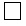 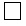       АКҚ техникалық жай-күйіне тексеру жүргізген:

      Күні: ________________  _______________________________________

                                (Тексеруді жүргізген маманның

                                          аты-жөні,қолы)      Техникалық байқау орталығының (ТБО) қорытындысы:      АКҚ ___________________________________________________________

            (ақаусыз/ақаулы) (ТТО маманының лауазымы) (күні, қолы)
					© 2012. Қазақстан Республикасы Әділет министрлігінің «Қазақстан Республикасының Заңнама және құқықтық ақпарат институты» ШЖҚ РМК
				Мемлекеттік тіркеу белгісі:Марка, модель:Шығарылған жылы:Модель, қозғалтқыш №:шанақ №:шасси (рама) №:Сәйкестендіру нөмірі VIN:АКҚ меншік иесі:АКҚ меншік иесінің өкілі:Тіркеу құжаты:Серия:Нөмірі:100Тежеу жүйесіЖұмыстық тежеу жүйесінің үлестік тежегіш күшіЖұмыстық тежеу жүйесінің үлестік тежегіш күші101Тұрақтық тежеу жүйесінің үлестік тежегіш күші102Доңғалақтардың тежегіш күшінің салыстырмалы айырмашылығы103Пневматикалық тежеу жетегінің герметикалығы104100Тежеу жүйесіЖұмыстық тежеу жүйесінің үлестік тежегіш күшіЖұмыстық тежеу жүйесінің үлестік тежегіш күшіТұрақтық тежеу жүйесінің үлестік тежегіш күшіДоңғалақтардың тежегіш күшінің салыстырмалы айырмашылығыПневматикалық тежеу жетегінің герметикалығыГидравликалық тежеу жетегінің герметикалығыГидравликалық тежеу жетегінің герметикалығы105Манометр, сигнал беру жүйесі106Сығымдалған ауа қысымы107Жұмыстық тежеу жүйесінің іске қосылу уақыты108Тежеу кезіндегі желілік ауытқу109Гидравликалық тежеу жетегінің герметикалығыГидравликалық тежеу жетегінің герметикалығыМанометр, сигнал беру жүйесіСығымдалған ауа қысымыЖұмыстық тежеу жүйесінің іске қосылу уақытыТежеу кезіндегі желілік ауытқуҚосалқы тежеу жүйесіҚосалқы тежеу жүйесі110Тежеу жүйелері элементтерінің жай-күйі111Қосалқы тежеу жүйесіҚосалқы тежеу жүйесіТежеу жүйелері элементтерінің жай-күйі200Рульмен басқаруРульмен басқаруЖиынтық люфт201Бөлшектердің ығысуы, бұрандалық қосылыстардың бекітілуі202Рульмен басқаруды күшейткіш203Рульмен басқару элементтерінің жай-күйі204200Рульмен басқаруРульмен басқаруЖиынтық люфтБөлшектердің ығысуы, бұрандалық қосылыстардың бекітілуіРульмен басқаруды күшейткішРульмен басқару элементтерінің жай-күйі300Сыртқы жарық аспаптарыСыртқы жарық аспаптарыАлыc және жақын жарық фаралары, қосымша фаралар301Тұманға қарсы фаралар302Тежеу сигналдары303Габариттік жарық, артқы, тұманға қарсы жарық304Сыртқы жарық аспаптарыСыртқы жарық аспаптарыАлыc және жақын жарық фаралары, қосымша фараларТұманға қарсы фараларТежеу сигналдарыГабариттік жарық, артқы, тұманға қарсы жарықБұрылысты нұсқағыштар, авариялық сигнал беруБұрылысты нұсқағыштар, авариялық сигнал беру305Тіркеу белгісін жарықтандыру шамы306Артқы жүріс жарығы307Жарық тойтарғыштар308Автопоезд белгісі309Бұрылысты нұсқағыштар, авариялық сигнал беруБұрылысты нұсқағыштар, авариялық сигнал беруТіркеу белгісін жарықтандыру шамыАртқы жүріс жарығыЖарық тойтарғыштарАвтопоезд белгісі400Желқағар әйнектердің әйнек тазалағыштар, әйнек жуғыштарыЖелқағар әйнектердің әйнек тазалағыштар, әйнек жуғыштарыӘйнек тазалағыштар401Әйнек жуғыштар402500Доңғалақтар мен шиналарДоңғалақтар мен шиналарПротектордың тозуы501Шиналардың зақымдалуы502Шиналарды орнату503Доңғалақтардың дискілері мен құрсауларының бекітілуі, жай-күйі504500Доңғалақтар мен шиналарДоңғалақтар мен шиналарПротектордың тозуыШиналардың зақымдалуыШиналарды орнатуДоңғалақтардың дискілері мен құрсауларының бекітілуі, жай-күйі600Қозғалтқыш және оның жүйелеріҚозғалтқыш және оның жүйелеріСО және СН құрамы601Дизельді қозғалтқыштың түтіндегіштігі602Қоректену жүйесі603Шығару жүйесі604600Қозғалтқыш және оның жүйелеріҚозғалтқыш және оның жүйелеріСО және СН құрамыДизельді қозғалтқыштың түтіндегіштігіҚоректену жүйесіШығару жүйесі700Конструкцияның басқа элементтеріКонструкцияның басқа элементтеріТіркеу белгілері701Көлік құралының таңбалануы702Артқы көрініс айналары703Дыбыстық сигнал704700Конструкцияның басқа элементтеріКонструкцияның басқа элементтеріТіркеу белгілеріКөлік құралының таңбалануыАртқы көрініс айналарыДыбыстық сигналӘйнектер (шолу ауқымы, ашықтығы)Әйнектер (шолу ауқымы, ашықтығы)705Спидометр706Аспаның, кардан берілісінің элементтері707Жүргізушінің отырғышын реттеу тетіктері708Есіктердің құлыптары, борттардың, шанның ілмектері709Әйнектер (шолу ауқымы, ашықтығы)Әйнектер (шолу ауқымы, ашықтығы)СпидометрАспаның, кардан берілісінің элементтеріЖүргізушінің отырғышын реттеу тетіктеріЕсіктердің құлыптары, борттардың, шанның ілмектеріЕсіктерді басқару жетегіЕсіктерді басқару жетегі710Авариялық шығаберістер711Айдап кетуге қарсы құрылғылар712Әйнектерді жылыту және желпіту құрылғылары713Лайдан қорғағыш алжапқыштар; шашыратқыштар714Есіктерді басқару жетегіЕсіктерді басқару жетегіАвариялық шығаберістерАйдап кетуге қарсы құрылғыларӘйнектерді жылыту және желпіту құрылғыларыЛайдан қорғағыш алжапқыштар; шашыратқыштарІліністік құрылғыІліністік құрылғы715Медициналық қобдиша, өрт сөндіргіштер, авариялық тоқтау белгісі716Жылжуға қарсы тіректер717Қауіпсіздік белдіктері718Көлік құралының конструкциясына енгізілген өзгертулер719Іліністік құрылғыІліністік құрылғыМедициналық қобдиша, өрт сөндіргіштер, авариялық тоқтау белгісіЖылжуға қарсы тіректерҚауіпсіздік белдіктеріКөлік құралының конструкциясына енгізілген өзгертулерЖол қозғалысы қауіпсіздігінің талаптарына сәйкес келедіЖол қозғалысы қауіпсіздігінің талаптарына сәйкес келедіЖол қозғалысы қауіпсіздігінің талаптарына сәйкес келедіЖол қозғалысы қауіпсіздігінің талаптарына сәйкес келедіЖол қозғалысы қауіпсіздігінің талаптарына сәйкес келмейді:Жол қозғалысы қауіпсіздігінің талаптарына сәйкес келмейді:Жол қозғалысы қауіпсіздігінің талаптарына сәйкес келмейді:Жол қозғалысы қауіпсіздігінің талаптарына сәйкес келмейді:Тексеру жүргізілмеген:Тексеру жүргізілмеген:Тексеру жүргізілмеген:Тексеру барысында анықталған ақаулықтар туралы ескертулер және қосымша ақпарат:Тексеру барысында анықталған ақаулықтар туралы ескертулер және қосымша ақпарат:Тексеру барысында анықталған ақаулықтар туралы ескертулер және қосымша ақпарат:Тексеру барысында анықталған ақаулықтар туралы ескертулер және қосымша ақпарат: